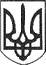 РЕШЕТИЛІВСЬКА МІСЬКА РАДАПОЛТАВСЬКОЇ ОБЛАСТІРОЗПОРЯДЖЕННЯ18 січня 2019 року   			                                                       № 20Керуючись пп.1 п. „а” ст. 32 Закону України „Про місцевого самоврядування в Україні”, листом Державної наукової установи “Інститут модернізації змісту освіти” від 17.01.2019 № 221/10-82, відповідно до наказу Міністерства освіти і науки України від 01.11.2018  № 1190 „Про проведення конкурсного відбору проектів підручників для 2 класу закладів загальної середньої освіти”, наказу директора Решетилівської ЗОШ І ступеня від 21.01.2019 № 03-к/тм „Про відрядження Деркач Л.В.”,ЗОБОВ’ЯЗУЮ:             1. Відділу бухгалтерського обліку, звітності та адміністративно-господарського забезпечення виконавчого комітету Решетилівської міської ради забезпечити оплату витрат на відрядження Деркач Ларисі Василівні,   заступнику директора з навчально-виховної роботи Решетилівської ЗОШ І ступеня, яка відряджається до Державної наукової установи „Інститут модернізації змісту освіти” з 21 по 25 січня 2019 року (м. Київ), після повернення та оформлення авансового звіту, у порядку та строки передбачені законодавством України.             У звʼязку з вибуттям за межі адміністративно-територіальної одиниці провести оплату документу за проїзд за 20.01.2019 року.            2. Контроль за виконанням розпорядження залишаю за собою.В.о. міського голови  					           Ю.С. Шинкарчук Завідувач сектору з юридичних питань та управління комунальним майном			А.С. Ковальов Начальник відділу бухгалтерськогообліку, звітності  та адміністративно-господарського забезпечення-головний бухгалтер  			С.Г. Момот Заступник начальника відділу  організаційно-інформаційної роботи, документообігу та управління персоналом                                                           		Н.І. КуликНачальник відділу освіти, молоді,спорту, культури та туризму                                                       	М.С. Тітік Головний спеціаліст відділу освіти, молоді,спорту, культури та туризму                                                      	О.А. КупенкоПро відшкодування витратна відрядження